本表僅作防疫必要時使用，請務必如實填寫。本表將於活動28天後刪除。We collect your personnal data only for prevention of COVID-19.The collected data will be deleted after 28 days.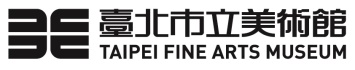 臺北市立美術館防疫期間團體參觀名冊臺北市立美術館防疫期間團體參觀名冊臺北市立美術館防疫期間團體參觀名冊臺北市立美術館防疫期間團體參觀名冊臺北市立美術館防疫期間團體參觀名冊臺北市立美術館防疫期間團體參觀名冊臺北市立美術館防疫期間團體參觀名冊臺北市立美術館防疫期間團體參觀名冊臺北市立美術館防疫期間團體參觀名冊臺北市立美術館防疫期間團體參觀名冊臺北市立美術館防疫期間團體參觀名冊臺北市立美術館防疫期間團體參觀名冊團體名稱Group Name團體名稱Group Name班別Class Name班別Class Name班別Class Name參觀人數Number of Visitors入館日期與時間Date and Time of Visit入館日期與時間Date and Time of Visit入館日期與時間Date and Time of Visit入館日期與時間Date and Time of Visit入館日期與時間Date and Time of Visit申請者簽章Applicant年班年班年班  人            年(Y)            月(Mn)            日(D)            時(H)            分(Min)            年(Y)            月(Mn)            日(D)            時(H)            分(Min)            年(Y)            月(Mn)            日(D)            時(H)            分(Min)            年(Y)            月(Mn)            日(D)            時(H)            分(Min)            年(Y)            月(Mn)            日(D)            時(H)            分(Min)團體聯絡人Name of Instructor團體聯絡人Name of Instructor連絡電話Telephone連絡電話Telephone團體聯絡人Name of Instructor團體聯絡人Name of Instructor連絡電話Telephone連絡電話Telephone姓名Name姓名Name姓名Name姓名Name姓名Name姓名Name姓名Name姓名Name11121312122232313233341424345152535616263671727378182838919293910203040